Parroquia de San José – GallowaySalón Social de la Iglesia /CCD  715-454-6432,  182526  County Rd C, Wittenberg, WI 54499Oficina y Rectoría 715-454-6431, dirección postal - 182590  County Rd C, Wittenberg, WI 54499stjoseph4faith@gmail.com *   https://www.facebook.com/stjosephgalloway  www.stjosephgalloway.com¡Hola familias religiosas de  Ed! 								noviembre 3,  2021¡Noviembre está sobre nosotros! Mucho que agradecer este mes. ¡Por favor, tómese un momento y agradezca a nuestro bueno y glorioso salvador por todas las bendiciones querecibimos en nuestras vidas! Primero quiero agradecer a los padres que han estado llevando a sus hijos al edificio y luego preguntarles si aún no lo han estado haciendo, por favor caminen con los niños más pequeños. Realmente apreciamos su ayuda para mantener a los niños seguros. A continuación, realmente me gustaría animar e invitar personalmente a cada uno de ustedes a que por favor se unan a nosotros para la Coronilla de la Divina Misericordia a las 7:20. Si la falta de asistencia se debe a no ser consciente de lo que es la Coronilla de la Divina Misericordia, por favor no dejes que eso te impida unirte a nosotros. Sus hijos tampoco sabían lo que era antes de que empezáramos a orarlo, pero en los últimos años, han llegado a conocer muy bien la oración porque la hemos estado orando todas las semanas. ¡Únase a nosotros y conozca esta hermosa oración tan bien como lo hacen sus hijos! ¡Nos encantaría que te unieras a nosotros!  Y tenemos guías disponibles cuando entras a la iglesia, ¡así  que por favor toma una y únete a nosotros!Tenemos un par de oportunidades  para que usted y su familia ofrezcan su ayuda próximamente. El fin de semana del 20 al 21 de noviembre, tendremos una venta de sopa y pasteles.  Así que,  la semana del 15 de noviembre  estaremos buscando algo de ayuda para hacer la sopa de czarnina y pollo. Comenzaremos a las 9 am cada día. Si uno o más de esos días funcionan para usted, por favor venga a la cocina de la iglesia.  También se necesitarán panaderos para ayudar a que sea un éxito. Por favor, traiga cualquier producto horneado a la iglesia antes de las 5 pm del sábado 20de noviembre. También   celebraremos  nuestro desayuno St. Nick el 5dediciembre. Necesitaremos ayuda para servir la comida, así como para preparar y preparar la comida. ¡Please devuelve la hoja de registro con cualquier ayuda que puedas ofrecer! Nos gustaría que elm volviera antes del 10denoviembre.Los estudiantes de4º,8º y 10º   grados harán la encuesta de Actitudes y Prácticas por diócesis para ayudarnos a saber lo que los jóvenes creen acerca de Dios y de sí mismos como Sus hijos. Si tiene un hijo en uno de esos grados, debe recibir otra carta  junto con esta con respecto a la encuesta. Por favor, póngase en contacto conmigo si tiene un hijo en uno de esos grados y  no recibió una carta extra.  El 28de noviembre es el primer domingo de Adviento. ¡Comienza a prepararte ahora para que estés listo para el gran día! Siempre tiene una forma de colarse en mí, ¡este año espero estar preparado! Todavía necesitamos catequistas sustitutos. Por lo tanto, si no desea comprometerse con un año entero, tal vez pueda ayudar ocasionalmente cuando estemos en un aprieto.   ¡Por favor, hágamelo saber lo antes posible si puede ayudar en cualquier capacidad!Si aún no ha pagado las tarifas para este año, son las siguientes: 1 niño  = $ 45/año, 2 niños = $80 /año, 3 o más niños = $120/ añoCualquier pregunta, puede contactarme al 715-454-7060 (casa), 715-573-0430 (celular),Facebook  (mensajero)  o  stjoseph4faith@gmail.com.Las bendiciones de Dios, Mary  UttechtFECHAS IMPORTANTESClase November10Noviembre17Clase 	24 denoviembre SIN CLASE–  Misa para el Día de Acción de Gracias28 de noviembre 	– Primer Domingo de Adviento1 de diciembreClase5 de diciembre – Desayuno St. NickDiciembre8Clase, 7 pm Misa por la Inmaculada Concepción de la Santísima Virgen María (Día Santo de la Obligación)15 de diciembreClase – Primera Reconciliación 19 de diciembre – Decorar el árbol a las 8:30 a.m. Misa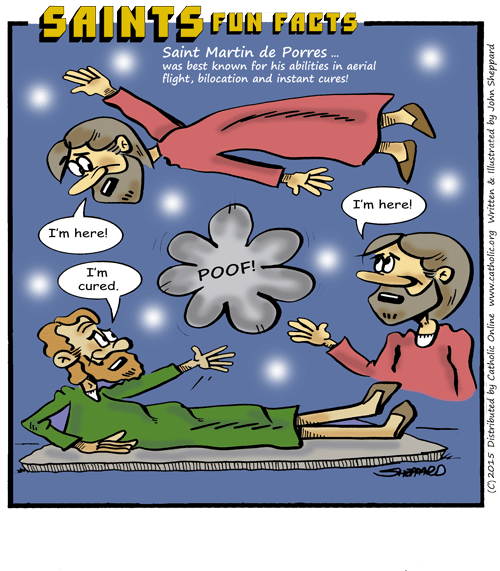 